 GEEK UNINSTALLER Software richtig dei nstallierenDie kostenlose Anwendung Geek Uninstaller hilft, nicht mehr benötigte Software effizient zu beseitigen. Denn hie und da ist nicht genau ersichtlich, ob ein Programm wirklich sauber vom System entfernt wurde. Geek Uninstaller beseitigt Software komplett und mit wenigen Klicks. Erste SChritte: Per Rechtsklick wählen Sie im Geek Uninstaller das gewünschte Programm und die Option ENTFERNEN ERZWlNGEN. Das Löschprogramm sucht nun automatisch nach allen zur Software gehörenden Dateien und RegistryEinträgen und entfernt diese restlos. Freeware für Windows, Deutsch, 2.34 MB, Webeode 80027  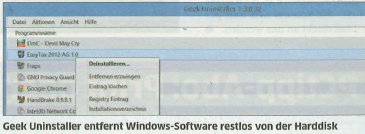 